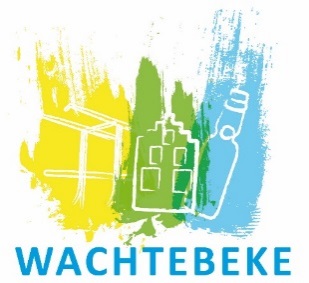 Uittreksel uit de notulen DE GEMEENTERAAD van 28 maart 2024 Rechtspositieregeling Gemeente en OCMW Wachtebeke. Aanpassing in kader van salarisschalen hybride IFIC-functies. Ter vaststelling.Voorwerp en motiveringDe sectorale akkoorden die sinds 1993 afgesloten zijn, hebben een juridische basis gekregen met het Rechtspositiebesluit voor het Gemeente- en Provinciepersoneel van 7 december 2007 en het Rechtspositiebesluit OCMW-personeel van 12 november 2010. In de rechtspositieregelingen voor het personeel van de diverse lokale overheden komen de volgende elementen aan bod:• de selectie van het personeel• de loopbaan, inclusief de evaluatie, vorming en opleiding, het ontslag• alle bepalingen in verband met het salaris• de vergoedingen en toelagen• de verloven en afwezigheden, inclusief de administratieve toestanden van het personeelDe Rechtspositieregeling (RPR) voor het personeel van het lokaal bestuur van Wachtebeke dient regelmatig up to date te worden gehouden. In het kader van de IFIC (functieclassificatie) dienen de salarisschalen van de hybride functies voorzien te worden in de rechtspositieregeling (RPR). Volgende ontbrekende hybride functies zijn reeds goedgekeurd maar nog niet opgenomen in de RPR:- Hybride functie CAT 14 80% CAT 16 20%- Hybride functie CAT 14b 80% CAT 16 20%- Hybride functie CAT 15 80% CAT 16 20%- Hybride functie CAT 16 70% CAT 14 30%De salarisschalen toegevoegd als bijlage worden toegevoegd onder bijlage 1 salarisschalen hybride functies.RegelgevingHet decreet lokaal bestuur van 22 december 2017, art. 186§1;Het Koninklijk Besluit van 28 september 1984 tot uitvoering van de wet van 19 december 1974 tot regeling van de betrekkingen tussen de overheid en de vakbonden van haar personeel;Het Besluit van de Vlaamse Regering van 7 december 2007 houdende de minimale voorwaarden voor de personeelsformatie, de Rechtspositieregeling en het mandaatstelsel van het gemeentepersoneel en het provinciepersoneel en houdende enkele bepalingen betreffende de rechtspositie van de secretaris en de ontvanger van de openbare centra voor maatschappelijk welzijn en latere wijzigingen;De Omzendbrief KB/ABB 2020/2 Omzendbrief sectoraal akkoord 2020 voor de lokale en provinciale besturen;Het Vast Bureau van 31 januari 2022 betreffende het overzicht functies WZC - IFIC-codes en IFIC-inschalingen.BesluitGoedgekeurd met eenparigheid van stemmen.Artikel 1 De gemeenteraad stelt de aangepaste versie van de gezamenlijke rechtspositieregeling gemeente en OCMW ihkv de salarisschalen van de hybride IFIC-functies, toegevoegd als bijlage bij dit besluit, vast.Artikel 2 Een afschrift van dit besluit zal worden bezorgd aan de Personeelsdienst en de financieel directeur.Aanwezig:Patrick Gerard, Voorzitter gemeenteraadRudy Van Cronenburg, BurgemeesterPiet Penneman, Peter Van Bambost, Eddy Heirwegh, SchepenenChristine Bax, voorzitter BCSDLinda Van Himme, Ronny Droesbeke, Dirk Ongenae, Ruud Smeets, Rudy Lootens, Antoon De Baets, Wim Vanpuyvelde, André Chalmet, Heidi Misseghers, Frederik Braeckman, GemeenteraadsledenLise Gosseye, Algemeen DirecteurVerontschuldigd:Diederik Lacayse, Karine Cornelis, Michiel Van Eetvelde, GemeenteraadsledenAfwezig:/